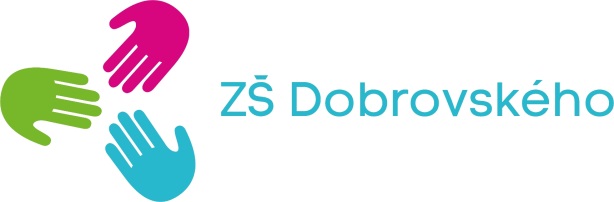 Základní školaDobrovského ul. 630Lanškroun 563 01tel. číslo 465 32 10 99www.zslado.cz, zslado@lanskroun.czŽádost o přijetí – přestup žákaŽádám o přijetí syna/dcery _______________________________________________datum narození ___________________ rodné číslo____________________________bydliště ______________________________________________________________státní občanství ____________________k povinné školní docházce do Základní školy Lanškroun, Dobrovského 630, okres Ústí nad Orlicído třídy (ročníku): ___________školní rok: ____________přihlašuje se od __________________Důvod přihlášení (přestupu)
     ____________________________________________________________________________________________________________________________________________________________
 
    Na Základní školu Lanškroun, Dobrovského 630, okres Ústí nad Orlicí přestupuje ze ZŠ 
    ____________________________________________  třídy_______________________Další údaje o dítěti, které považujete za důležité sdělit škole:(zdravotní potíže – zrak, sluch, vada řeči, alergie, epilepsie, diabetes, srdeční vada apod., pravák/levák, zvláštní schopnosti, dovednosti – umělecké sklony, matematické vlohy)Zákonný zástupce žákaJméno a příjmení otce _______________________________________________________________Bydliště __________________________________________________________________________Jméno a příjmení matky _____________________________________________________________Bydliště__________________________________________________________________________Adresa pro doručování písemností ___________________________________________________Kontakt (telefon, email)	__________________________________________________________V_______________ dne__________________	________________________________			________________________________jméno a příjmení zákonného zástupce			podpis zákonného zástupce		